Resolva no seu caderno as atividades  de composição e decomposição de números naturais.1. Componha os números de acordo com as sentenças.                                      a) 4 x 10 000 + 5 x 100 + 9 x 100 + 3 x 10 + 9 x 1 = ___________________________________________b) 7 centenas de milhar + 35 dezenas simples + 2 unidades = __________________________________2. Observe o ábaco da figura a seguir. Ele representa uma quantidade decomposta.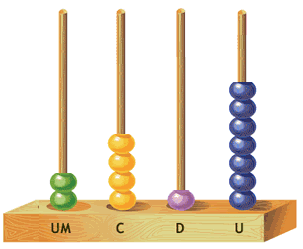 Note que: U significa unidades; D significa dezenas; C significa centenas e U.M significa unidades de milhar.       a) Escreva com algarismos o número representado no ábaco.___________________________________________b) Escreva o sucessor do número representado no ábaco.___________________________________________c) Aproxime o número representado no ábaco para a centena mais próxima.___________________________________________3. Observe o ábaco da figura a seguir. Ele representa uma quantidade decomposta.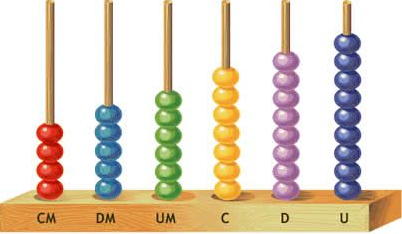 Note que: U.S significa unidades simples; D.S significa dezenas simples; C.S significa centenas simples; U.M significa unidades de milhar; D.M significa dezenas de milhar e C.M significa centenas de milhar.a) Escreva com algarismos o número representado no ábaco.___________________________________________b) Escreva o antecessor do número representado no ábaco.___________________________________________c) Aproxime o número representado no ábaco para a dezena mais próxima.___________________________________________4. Coloque os sinais de > (maior), < (menor) ou igual ( =) entre cada par de números.a) 18 dezenas _________ 2 centenas              b) 3 unidades de milhar _________ 24 centenasc) 35 dezenas ________ 350 unidades           d) 45 054 _________ 45 4055. Complete as lacunas a seguir.a) = 2 x  ________  +  4 x  _____  +  __ x 100  +  8 x __b) = 3 x _____________ + 9 x ______ + ____x ____c)   = _________________________________________d) A escrita por extenso do número 98 614 é noventa e _________mil, _____________________ e catorze.e) A escrita por extenso do número 83 271 é _______________ e três_________, duzentos e ________________ e _____________.f) O número obtido pela composição de 7 dezenas de milhar, 8 centenas, 9 dezenas e 4 unidades é igual a __________________________________________.g) O número obtido pela composição de 3 dezenas de milhar, 5 unidades de milhar e 7 dezenas é igual a ___________________________________________.h)  e pode ser escrito por extenso como Noventa e__________________________________.Atividades envolvendo o conhecimento de números primos, compostos e o cálculo do MMC.O número 1 não é considerado primo e nem composto.Número primo.É um número que possui apenas dois divisores naturais diferentes: o 1 e “ele mesmo”.Os primeiros números primos são 2, 3, 5, 7 e 11.Número composto.É um número que possui três ou mais divisores naturais diferentes.CRIVO DE ERATÓSTENES6. No painel de números a seguir, vamos:a) Circular os números primos conhecidos 2, 3, 5, 7 e 11;b) Aplicar uma marcação X em todos os múltiplos desses números primos que foram circulados. Esse procedimento é conhecido como Crivo de Eratóstenes e serve para descobrir todos os números primos de 1 a 100.Já começamos as marcações para te ajudar, circulamos os 5 primeiros primos e eliminamos todos os múltiplos de 2 (4, 6, 8, 10, 12, 14, ...).Agora, elimine também todos os múltiplos de 3 (6, 9, 12, 15, ...); todos os múltiplos de 5 (10, 15, 20, 25, ...); todos os múltiplos de 7 (14, 21, 28, 35, 42, ...) bem como os múltiplos de 11 (se você tiver eliminado todos os anteriores, verá que 22, 33, 44, 55 e os outros múltiplos já estão eliminados).Assim que verificar todas as eliminações, circule todos os números que restaram no painel. Todos os que permaneceram são números primos.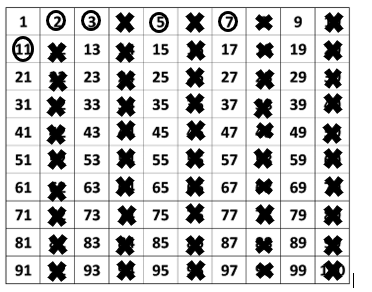 7. A partir do Crivo de Eratóstenes,a) determine todos os números primos de 1 a 100._________________________________________________________________________________________________________________________________b) determine o maior número composto entre 1 e 100.___________________________________________Aplicação dos números primos, decomposição  e MMC.A decomposição de um número em fatores primos, ocorre por meio de uma árvore de fatoração ou por meio do dispositivo prático, também conhecido como método das divisões sucessivas, como segue:Árvore de fatoração do número 450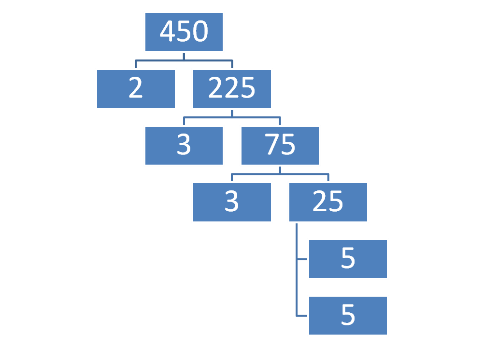 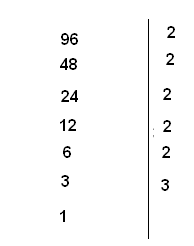 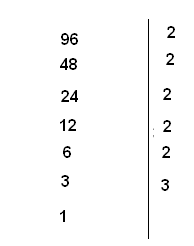 8. Usando uma dessas técnicas apresentadas, decomponha o número 72 em fatores primos: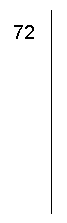 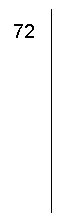 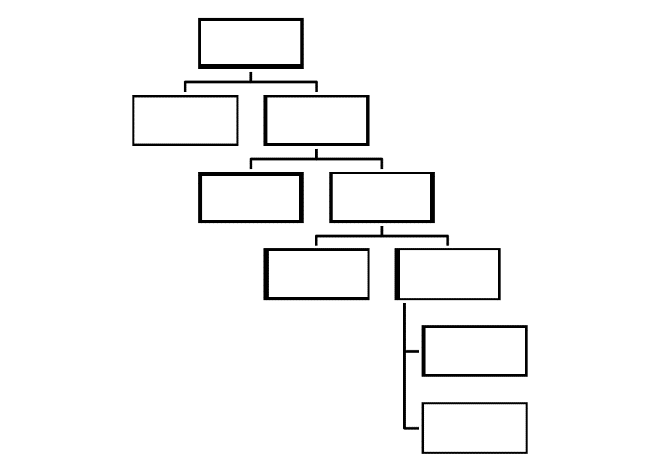 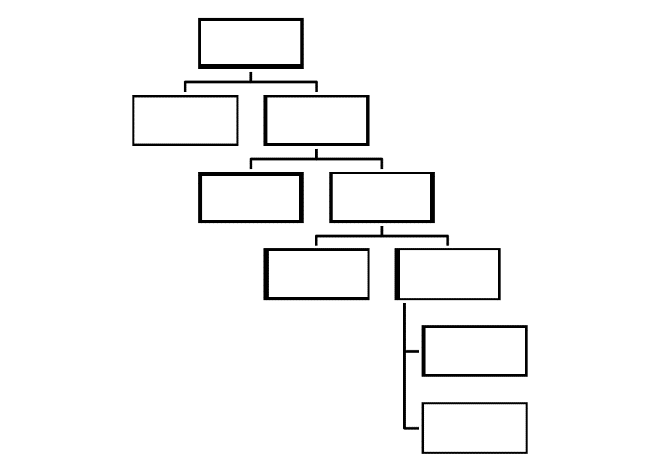 Resposta: A decomposição do número 72 em fatores primos é dada por:Decomposição simultânea entre 72 e 36: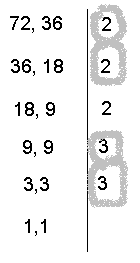 9. Decomponha simultaneamente os números 27 e 36 e encontre:O mdc entre eles; _______________________O mmc entre eles._______________________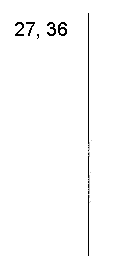 10. Marina e Joana começaram a andar de bicicleta às 14h partindo da sorveteria Matemática dos Múltiplos e cada uma percorria um circuito diferente; enquanto Joana apenas contornava uma praça e retornava à sorveteria para medir o tempo do percurso, Marina ia 5 quadras adiante e retornava pelo mesmo caminho até a sorveteria e fazia o mesmo. Elas faziam seus percursos nos seguintes tempos: Marina – 4 minutos e Joana – 2 minutos e 30 segundos, lembrando que 30 segundos é a metade de 1 minuto. Após as 14h, quando elas se encontrariam, pela 1ª vez, na sorveteria?ÂngulosO transferidor é um instrumento que mede ângulos. Há variações dependendo do fabricante, mas, em geral, ele apresenta uma volta completa de 360º (trezentos e sessenta graus) ou meia volta de 180º. Os ângulos são medidos no sentido anti-horário (contrário aos ponteiros do relógio). Observe a imagem a seguir.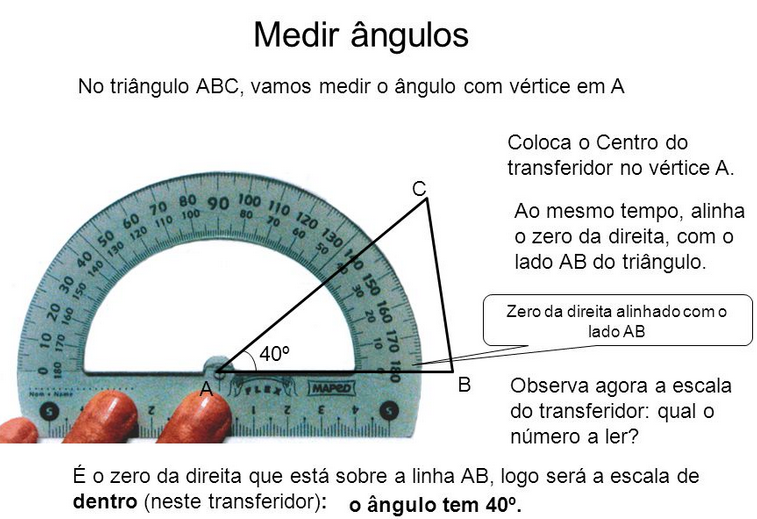 11. Na malha quadriculada a seguir, encontre as medidas dos ângulos destacados e os classifique em agudos, retos ou obtusos.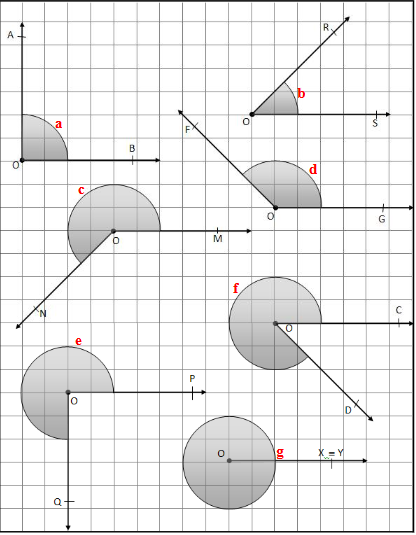 Ângulo aMedida:_______________Classificação:__________________Ângulo bMedida:_______________Classificação:__________________Ângulo cMedida:_______________Classificação:__________________Ângulo dMedida:_______________Classificação:__________________Ângulo eMedida:_______________Classificação:__________________Ângulo fMedida:_______________Classificação:__________________Ângulo gMedida:_______________Classificação:__________________